      Самоотверженные люди, занимающиеся детьми... Какие они?        Великая роль воспитателей в жизни детей неоспорима. Они вкладывают много энергии, любви и знаний в формирование маленьких личностей. Они готовы помогать малышам во всем, учить их чему-то новому, играть, танцевать и развивать, создавая уютную атмосферу в саду.  Самоотверженные люди, занимающиеся детьми... Какие они? 
      Спокойная, приветливая, всегда с улыбкой и в хорошем настроении, добрая, артистичная и талантливая.  Она умеет увлечь детей и взрослых, любит своих воспитанников, и они отвечают ей взаимностью: в детский сад приходят с желанием, а на занятиях проявляют активность, с удовольствием участвуют во всех культурных, спортивных и развлекательных мероприятиях. И это всё о Пархомовой Надежде Анатольевне -  воспитателе детского сада №8 «Звёздочка» и её воспитанниках.        Много лет назад она  выбрала ежедневные радостные эмоции, тренировки терпения и выносливости, желание и возможность видеть в обычном - необычное, в сложном - простое. Она умет рассказать  об этом на ушко или всему миру, поделится  всем тем, что умеет сама и  быть счастливой  в моменте, несмотря на предложенные жизнью обстоятельства и учит этому своих воспитанников.        Быть воспитателем подготовительной группы нелегко! Но Надежда Анатольевна умеет  понять, принять каждого ребёнка таким, какой он есть; умеет сопереживать успехам и неудачам своих воспитанников; всегда  готова взять за них  ответственность на себя; поделиться частичкой  доброты и тепла, научить их любить себя и других, быть счастливыми каждый день и успешными в будущем – в школе, в жизни.      Для неё любовь к детям -  любовь, утверждающая: «я в тебя верю…; - я знаю, ты можешь с этим справиться; - я рядом с тобой; - ты очень важен для меня».  В группе всегда царит  атмосфера познания и гармоничное  «взаимодействие на равных».       Познавательные проекты; философствование; моделирование; планирование предстоящей работы; презентация результатов; экспериментально-поисковая деятельность;  обучение с опережением; проблемные ситуации и вопросы,  запускающие мыслительные процессы: память,  речь,  внимание, воображение, логическое мышление – вот  чем занимаются дети в течение дня с Надеждой Анатольевной и не скучают.      Учебный год заканчивается, выпускной – радостный и волнительный праздник для всех!   Надежда Анатольевна, в роли  поэта, писателя, музыканта, художника, режиссера, актёра, декоратора и айти-специалиста выбирает  самые лучшие стихи, песни, костюмы и слова, которые скажет своим  выпускникам и их родителям, коллегам.      Можно подвести итоги: её воспитанники   хотят, знают, умеют и  могут! Может быть, из них не получится деятелей науки и искусства с мировым именем. Но точно одно -  это будут   люди, которые  читают книги Пушкина, Есенина, Цветаевой; и  слова Родина,  долг, честь  для них наполнены определённым смыслом.     А что же будет дальше? Она точно это знает, тем более, этого ей пожелал заведующий отделом образования С.А. Господинкин, когда награждал её  -   победителя муниципального этапа всероссийского конкурса «Учитель года Дона 2022» в номинации «Воспитатель года».     Она  готова к новому 2023-2024  учебному году, к  новым встречам, ждёт новых малышей!  И уже  бывшие воспитанники,  приведут к ней в сад,  своих детей — весёлых, неугомонных, любознательных, с разными характерами и привычками, и она опять станет для них Надей. Она подберёт ключик к сердцу каждого малыша и родителя, и будет с  ними с первых дней их пребывания в детском саду и до выпуска. Каждый малыш будет здоров, сыт, одет, весел, научится играть, общаться, будет  расти и развивается. Можно не тревожиться: с малышами будет  всё в порядке, с ними Надя! 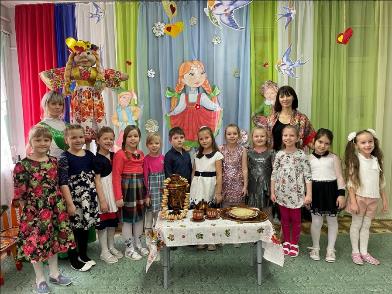 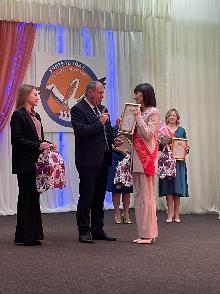 